Številka:  011-55/2017Datum:   19.10.2017Z A P I S N I K16. redne seje Odbora za okolje in prostor,ki je potekal v ponedeljek, 23. oktobra 2017 ob 18.uri v spodnji sejni sobi na Sončnem nabrežju 8 z naslednjim predlogom dnevnega reda:Potrditev zapisnika 15. redne seje OOP;Obravnava Stališč in pripomb PUP oprema;   Obravnava predloga Odloka OPPN Šared – odprava očitnih napak, Razno Prisotni: Aleksej Skok, Danilo Markočič, Roman Višnjevec, Branko Simonovič, Lucio Gobbo  Predsednik je ugotovil, da je Odbor za okolje in prostor sklepčen, saj je bilo ob preverjanju sklepčnosti prisotnih pet članov.Predsednik je odprl razpravo o dnevnem redu. Predsednik je dal na glasovanje predlog dnevnega reda in zapisnik 15. redne seje OOP. Dnevni red in zapisnik 15. redne seje sta soglasno sprejeta (5/5).K točki 1: Dnevni red in zapisnik 15. redne seje sta soglasno sprejeta (5/5).K točki 2: Odbor je obravnaval predlog stališč in pripomb za PUP oprema, pojasnjeni so razlog za posamične odločitve ter prilagoditve pripombam lastnikov. Stališča do pripomb se v obliki kot so pripravljena predložijo Županu v podpis in sprejem, ter se objavijo. Sklep je soglasno sprejet (5/5) K točki 3: Pri predlogu Odloka za odpravo očitnih napak OPPN Šared  so predstavljene vsebine, ki so predmet sprememb kot očine napake, napake v tekstu ter neskladja med grafičnim in tekstualnim delom.Sklep za sprejem akta na OS  je soglasno sprejet(5/5).                                                             PredsednikAleksej SKOK  l.r.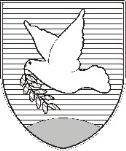 OBČINA IZOLA – COMUNE DI ISOLAOBČINSKI SVET – CONSIGLIO COMUNALEOdbor za okolje in prostor Comitato per i beni ambientali Sončno nabrežje 8 – Riva del Sole 86310 Izola – IsolaTel: 05 66 00 100, Fax: 05 66 00 110E-mail: posta.oizola@izola.siWeb: http://www.izola.si/